ЭКЗАМЕН – ЭТО НЕ ТОЛЬКО ИСПЫТАНИЕ, НО И ВОЗМОЖНОСТЬ!Что  вызывает  волнение перед экзаменом?  СТРАХ – «А вдруг не сдам». Что тогда будет?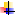   Недостаток подготовки  Волнение окружающихКак победить  беспокойство?                                                                    Наибольшую тревогу вызывает не само событие, а мысли о нем.          Настройтесь  на успех.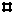     Думайте об экзамене как о чем то нейтральном        Обсуждайте  возможные  непредсказуемые стрессовые ситуаций на экзамене  и    продумывайте  свои  действия.Как  мобилизовать  себя  перед экзаменом? Сделать несколько глотков воды «Энергетическое зевание». Зевать на экзамене полезно (3-5 зевков). Сделать дыхательную  гимнастику Сделать легкий массаж шеи, пальцев рук Последние 12 часов перед экзаменом должны уйти на подготовку организма, а не знаний. Обязательно нужно хорошо выспаться, но не проспать!!!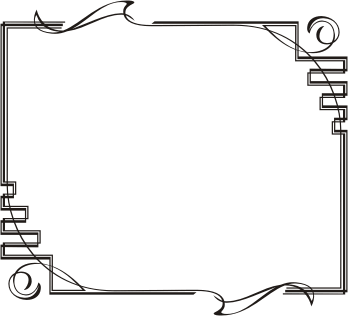        ЕГЭ - лишь одно из жизненных испытаний, многих из которых ещепредстоит пройти. Не придавайте событию слишком высокую важность, чтобы не Увеличивать волнение. При правильном подходе экзамены могут служить  средством самоутверждения и повышением личностной самооценки. Заранее поставьте перед собой цель, которая Вам по силам. Никто не может всегда быть совершенным. Пусть достижения не всегда совпадают  с идеалом, зато они Ваши личные.Не стоит бояться ошибок. Известно, что не ошибается тот, кто ничего не делает.Люди, настроенные на успех, добиваются в жизни гораздо больше, чем те, кто   старается                     избегать неудач.   Будьте уверены: каждому, кто учится в школе, по силам                                       сдать ЕГЭ. Все задания составлены на основе школьной программы. Подготовившись                                             должным образом,   Вы обязательно сдадите экзамен.Рекомендации по заучиванию материалаГлавное - распределение повторений во времени.Повторять рекомендуется сразу в течение 15-20 минут, через 8-9 часов и через 24 часа.Полезно повторять материал за 15-20 минут до сна и утром, на свежую голову. При каждом повторении нужно осмысливать ошибки и обращать внимание на более трудные места.Повторение будет эффективным, если воспроизводить материал своими словами близко к тексту. Обращения к тексту лучше делать, если вспомнить материал не удается в течение 2-3 минут.Чтобы перевести информацию в долговременную память, нужно делать повторения спустя сутки, двое и так далее, постепенно увеличивая временные интервалы между повторениями. Такой способ обеспечит запоминание надолго.